


Eplekake med rømme* fra Ulsteinvik
NORLAs favoritteplekakeoppskrift, hentet fra Dinas kokebok
100 g smør*150 g sukker1 stort egg2,5 dl hvetemel1 ts bakepulver4-6 store syrlige eplerFyll:1 egg0,5 dl sukker3dl seterrømme (fet)* 1 ts vaniljesukkerRør smør og sukker hvitt. Tilsett egget og rør litt til. Bland i det tørre. Smør og strø en rund springform og trykk deigen ut i formen. Del eplene i båter og legg den over.Pisk eggedosis av smør og sukker. Bland vaniljesukker i rømmen* og rør blandingen forsiktig inn i eggedosisen. Fordel fyllet over eplebåtene.Stek kaken ved 180 grader i ca. 30 minutter. Hvis toppen av kaken ser ut til å bli brent for tidlig, dekk den til med bakepapir. Kaken skal være gyllen og fast.*Laktosefri versjon: 
Velg melkefri margarin og havre- eller soyabasert rømme.

Oppskriften fungerer også med rabarbra istedenfor epler.Kilde:

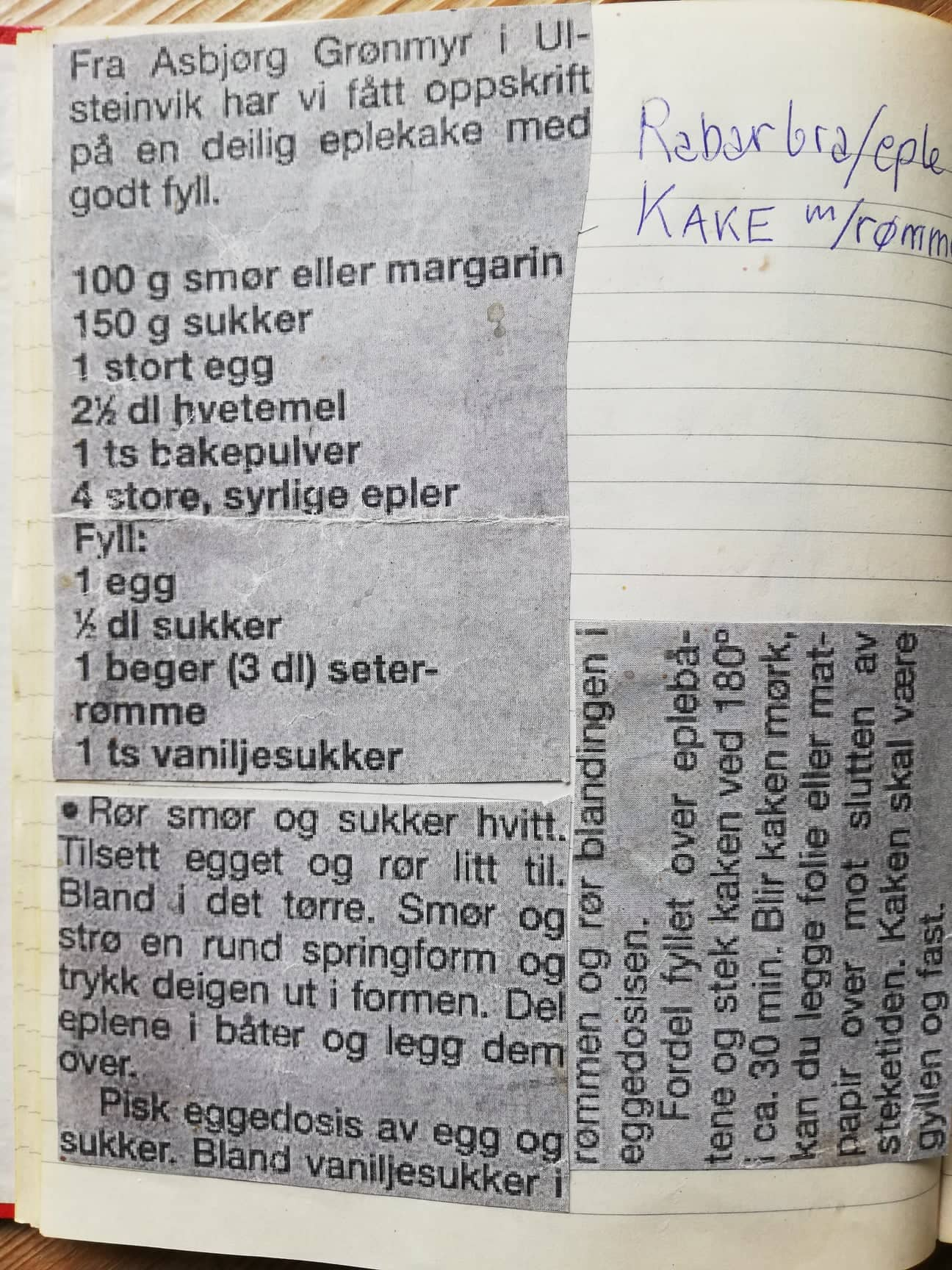 